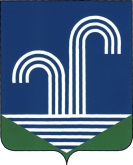 АДМИНИСТРАЦИЯ БРАТКОВСКОГО СЕЛЬСКОГО ПОСЕЛЕНИЯКОРЕНОВСКОГО РАЙОНАПОСТАНОВЛЕНИЕот 17 ноября 2023 года			                                      № 109с. БратковскоеОб утверждении отчета об исполнении бюджета Братковского сельского поселения Кореновского района за 3 квартал 2023 годаВ соответствии со статьей 264.2 Бюджетного кодекса Российской Федерации, п о с т а н о в л я ю :1. Утвердить отчет об исполнении бюджета Братковского сельского поселения Кореновского района за третий квартал  2023  года, в том числе:			исполнение по доходам  бюджета Братковского сельского поселения Кореновского района за третий квартал 2023 года в сумме 14 874 тысяч рублей согласно приложению № 1;исполнение по расходам бюджета Братковского сельского поселения Кореновского района за третий квартал 2023 года в сумме 13 357 тысяч рублей согласно приложению № 2;исполнение по источникам внутреннего финансирования дефицита бюджета Братковского сельского поселения Кореновского района за  второй квартал 2023 года в сумме – 1 517 тысяч рублей согласно приложению № 3;отчет об использовании бюджетных ассигнований резервного фонда администрации Братковского сельского поселения Кореновского района за  второй 2023 года в сумме 0,00 тысяч рублей согласно приложению №4.2. Направить настоящее постановление в Совет Братковского сельского поселения Кореновского района, контрольно-счетную палату муниципального образования  Кореновский район;3. Обнародовать настоящее постановление в установленных местах.4. Контроль за выполнением настоящего постановления возлагаю на себя.5. Постановление вступает в силу со дня его подписания.Глава Братковскогосельского поселенияКореновского района	        				   	 А. В. ДемченкоГлава Братковскогосельского поселенияКореновского района                                                                                                                                               А.В.ДемченкоПРИЛОЖЕНИЕ №1

УТВЕРЖДЕНО
постановлением администрации
Братковского сельского поселения
Кореновского района
от 17.11.2023 № 109ПРИЛОЖЕНИЕ №1

УТВЕРЖДЕНО
постановлением администрации
Братковского сельского поселения
Кореновского района
от 17.11.2023 № 109Доходы местного бюджета по кодам видов доходов, подвидов доходов, классификации операции сектора государственного управления, относящихся к доходам бюджета за 3 квартал 2023 годаДоходы местного бюджета по кодам видов доходов, подвидов доходов, классификации операции сектора государственного управления, относящихся к доходам бюджета за 3 квартал 2023 годаДоходы местного бюджета по кодам видов доходов, подвидов доходов, классификации операции сектора государственного управления, относящихся к доходам бюджета за 3 квартал 2023 годаДоходы местного бюджета по кодам видов доходов, подвидов доходов, классификации операции сектора государственного управления, относящихся к доходам бюджета за 3 квартал 2023 годаДоходы местного бюджета по кодам видов доходов, подвидов доходов, классификации операции сектора государственного управления, относящихся к доходам бюджета за 3 квартал 2023 годаДоходы местного бюджета по кодам видов доходов, подвидов доходов, классификации операции сектора государственного управления, относящихся к доходам бюджета за 3 квартал 2023 года Наименование показателяКод бюджетной классификацииУтверждено решением Совета  "О бюджете Братковского сельского поселения Кореновского района на 2023 год" тыс. руб.Уточненная бюджетная роспись на 2023 год, тыс. руб.Исполнено за 3 квартал 2023 года тыс. руб.Процент исполнения уточненной бюджетной росписи за  3 квартал 2023 года134567Налоговые и неналоговые доходы1 00 00000 00 0000 0009 095,69 095,65 640,662,0Налоги на прибыль, доходы1 01 00000 00 0000 0003 173,03 173,02 390,375,3Налог на доходы физических лиц1 01 02000 01 0000 1103 173,03 173,02 390,375,3Налог на доходы физических лиц с доходов, источником которых является налоговый агент, за исключением доходов, в отношении которых исчисление  и уплата налога осуществляются в соответствии со статьями 227, 227.1 и 228  Налогового кодекса Российской Федерации1 01 02010 01 0000 1103 173,03 173,02 067,265,1Налог на доходы физических лиц с доходов, полученных физическими лицами в соответствии со статьей  227  Налогового кодекса Российской Федерации1 01 02020 01 0000 1100,00,033,7Налог на доходы физических лиц с доходов, полученных физическими лицами в соответствии со статьей  228  Налогового кодекса Российской Федерации1 01 02030 01 0000 1100,00,053,7Налог на доходы физических лиц в виде фиксированных авансовых платежей с доходов, полученных физическими лицами, являющимися иностранными гражданами, осуществляющими трудовую деятельность по найму у физических лиц на основании патента в соответствии со статьей 227.1 Налогового кодекса Российской Федерации1 01 02040 01 0000 1100,00,08,5Налог на доходы физических лиц в части суммы налога, превышающей 650 000 рублей, относящейся к части налоговой базы, превышающей 5 000 000 рублей (за исключением налога на доходы физических лиц с сумм прибыли контролируемой иностранной компании, в том числе фиксированной прибыли контролируемой иностранной компании, а также налога на доходы физических лиц в отношении доходов от долевого участия в организации, полученных в виде дивидендов)1 01 02080 01 0000 1100,00,070,3Налог на доходы физических лиц от долевого участия в организации, полученных в виде дивидендов (в части суммы налога, превышающем 650000 рублей)1 01 02130 010 000 1100,00,0156,9Налоги на товары (работы, услуги)реализуемые на территории Российской Федерации1 03 00000 00 0000 0001 459,61 459,61 806,5123,8Акцизы по подакцизным товарам (продукции) производимым на территории Российской Федерации1 03 02000 01 0000 1101 459,61 459,61 806,5123,8Доходы от уплаты акцизов на дизельное топливо, подлежащие распределению между бюджетами субъектов Российской Федерации и местами бюджетами с учетом установленных дифференцированных нормативов отчислений в местный бюджет1 03 02230 01 0000 110770,6770,6925,4120,1Доходы от уплаты акцизов на дизельное топливо, подлежащие распределению между бюджетами субъектов Российской Федерации и местными бюджетами с учетом установленных дифференцированных нормативов отчислений в местные бюджеты (по нормативам, установленным федеральным законом о федеральном бюджете в целях формирования дорожных фондов субъектов Российской Федерации)1 03 02231 01 0000 110770,6770,6925,4120,1Доходы от уплаты акцизов на моторное масла для дизельных и (или) карбюраторных (инжекторных) двигателей, подлежащие распределению между бюджетами субъектов Российской Федерации и местами бюджетами с учетом установленных дифференцированных нормативов отчислений в местный бюджет1 03 02240 01 0000 1100,00,05,0Доходы от уплаты акцизов на моторное масла для дизельных и (или) карбюраторных (инжекторных) двигателей, подлежащие распределению между бюджетами субъектов Российской Федерации и местами бюджетами с учетом установленных дифференцированных нормативов отчислений в местный бюджет (по нормативам, установленным федеральным законом о федеральном бюджете в целях формирования дорожных фондов субъектов Российской Федерации)1 03 02241 01 0000 1100,00,05,0Доходы от уплаты акцизов на автомобильный бензин, подлежащие распределению между бюджетами субъектов Российской Федерации и местами бюджетами с учетом установленных дифференцированных нормативов отчислений в местный бюджет1 03 02250 01 0000 110689,0689,0984,7142,9Доходы от уплаты акцизов на моторные масла для дизильных и (или) карбюраторных (инжекторных) двигателей, подлежащие распределению между бюджетами субъектов Российской Федерации и местами бюджетами с учетом установленных дифференцированных нормативов отчислений в местные бюджеты (по нормативам, установленным федеральным законом о федеральном бюджете в целях формирования дорожных фондов субъектов Российской  Федерации)1 03 02251 01 0000 110689,0689,0984,7142,9Доходы от уплаты акцизов на автомобильный бензин, подлежащие распределению между бюджетами субъектов Российской Федерации и местами бюджетами с учетом установленных дифференцированных нормативов отчислений в местный бюджет1 03 02260 01 0000 1100,00,0-108,6Доходы от уплаты акцизов на автомобильный бензин, подлежащие распределению между бюджетами субъектов Российской Федерации и местами бюджетами с учетом установленных дифференцированных нормативов отчислений в местный бюджет1 03 02261 01 0000 1100,00,0-108,6Налоги на совокупный доход1 05 00000 00 0000 000777,0777,01 834,3236,1Единый сельскохозяйственный налог1 05 03000 01 0000 110777,0777,01 834,3236,1Налоги на имущество1 06 00000 00 0000 0003 632,03 632,0-427,6-11,8Налоги на имущество физических лиц1 06 01000 00 0000 110347,0347,015,24,4Налог на имущество физических лиц, взимаемый по ставкам, применяемым к объектам налогообложения, расположенным в границах поселений1 06 01030 10 0000 110347,0347,015,24,4Земельный налог1 06 06000 00 0000 1103 285,03 285,0-442,8-13,5Земельный налог с организаций, обладающих земельным участком,1 06 06030 00 0000 1101 178,01 178,0570,048,4Земельный налог с организаций, обладающих земельным участком, расположенным в границах сельских поселений1 06 06033 10 3000 1101 178,01 178,0570,048,4Земельный налог с физических лиц1 06 06040 00 0000 1102 107,02 107,0-1 012,8-48,1Земельный налог с физических лиц обладающих земельным участком, расположенным в границах сельских поселений1 06 06043 10 0000 1102 107,02 107,0-1 012,8-48,1Задолженность и пересчеты по отдельным налогам, сборам и иным обязательным платежам1 09 00000 00 0000 0000,00,0682,7Земельный налог (по обязательствам, возникшим до 1 января 2006 года) мобилизируемый на территориях поселения1 09 04050 10 0000 1100,00,0682,7Доходы от использования имущества, находящегося в государственной и муниципальной собственности1 11 00000 00 0000 00046,046,036,579,3Доходы, получаемые в виде арендной либо иной платы за передачу в возмездное пользование государственного и муниципального имущества (за исключением имущества автономных учреждений, а также имущества государственных и муниципальных унитарных предприятий, в том числе казенных)1 11 05000 00 0000 12046,046,036,579,3Доходы от сдачи в аренду имущества, находящегося в оперативном управлении органов государственной власти, органов местного самоуправления, государственных внебюджетных фондов и созданных ими учреждений (за исключением имущества автономных учреждений)1 11 05030 00 0000 12046,046,036,579,3Доходы от сдачи в аренду имущества, находящегося в оперативном управлении органов управления поселений и созданных ими учреждений (за исключением имущества муниципальных автономных учреждений)1 11 05035 10 0000 12046,046,036,579,3Доходы от оказания платных услуг и компенсации затрат государства1 13 00000 00 0000 0008,08,00,00,0Прочие доходы от оказания платных услуг (работ)1 13 01990 00 0000 1308,08,00,00,0Безвозмездные поступления2 00 00000 00 0000 00015 270,515 270,59 233,360,5Безвозмездные поступления от других бюджетов бюджетной системы Российской федерации2 02 00000 00 0000 00015 270,515 270,59 223,560,4Дотации от других бюджетов бюджетной системы российской Федерации2 02 10000 00 0000 1502 615,62 615,62 615,6100,0Дотации бюджетам сельских поселений на выравнивание бюджетной обеспеченности из бюджета субъекта Российской Федерации2 02 15001 10 0000 1502 506,02 506,02 506,0100,0Дотации на выравнивание бюджетной обеспеченности из бюджетов муниципальных районов, городских округов с внутригородским делением2 02 16001 10 0000 150109,6109,6109,6100,0Субвенции бюджетам бюджетной системы Российской Федерации 2 02 30000 00 0000 150300,4300,4170,456,7Субвенции местным бюджетам   на выполнение передаваемых полномочий субъектов Российской Федерации2 02 030024 00 0000 1503,83,83,8100,0Субвенции бюджетам  сельских поселений на выполнение передаваемых полномочий субъектов Российской Федерации2 02 030024 10 0000 1503,83,83,8100,0Субвенции бюджетам муниципальных районов на осуществление полномочий по первичному воинскому учету на территориях, где отсутствуют военные комиссариаты2 02 35118 00 0000 150296,6296,6166,656,2Субвенции бюджетам на осуществление первичного воинского учета на территориях, где отсутствуют военные комиссариаты2 02 35118 10 0000 150296,6296,6166,656,2Иные межбюджетные трансферты2 02 40000 00 0000 15012 354,512 354,56 437,552,1Прочие межбюджетные трансферты, передаваемые бюджетам сельских поселений2 02 49999 10 0000 15012 354,512 354,56 437,552,1Доходы бюджетов бюджетной системы российской федерации от возврата остатков субсидий, субвенций и иных межбюджетных трансфертов, имеющих целевое назначение, прошлых лет2 18 00000 00 0000 0000,00,09,9Доходы бюджетов бюджетной системы Российской Федерации от возврата бюджетами бюджетной системы Российской Федерации остатков субсидий, субвенций и иных межбюджетных трансфертов, имеющих целевое назначение, прошлых лет, а также от возврата организациями остатков субсидий прошлых лет2 18 00000 00 0000 1500,00,09,9Доходы бюджетов сельских поселений от возврата бюджетами бюджетной системы Российской Федерации остатков субсидий, субвенций и иных межбюджетных трансфертов, имеющих целевое назначение, прошлых лет, а также от возврата организациями остатков субсидий прошлых лет2 18 00000 10 0000 1500,00,09,9Доходы бюджетов сельских поселений от возврата остатков субсидий, субвенций и иных межбюджетных трансфертов, имеющих целевое назначение, прошлых лет из бюджетов муниципальных районов2 18 60010 10 0000 1500,00,09,9Возврат остатков субсидий, субвенций и иных межбюджетных трансфертов, имеющих целевое назначение, прошлых лет2 19 00000 00 0000 0000,00,0-0,1Возврат остатков субсидий, субвенций и иных межбюджетных трансфертов, имеющих целевое назначение, прошлых лет из бюджетов сельских поселений2 19 00000 10 0000 1500,00,0-0,1Возврат остатков субсидий на обеспечение комплексного развития сельских территорий из бюджетов сельских поселений
2 19 25576 10 0000 1500,00,0-0,1Доходы бюджета - ИТОГО24 366,124 366,114 874,061,0Глава Братковскогосельского поселенияКореновского районаА. В. ДемченкоПРИЛОЖЕНИЕ №2

УТВЕРЖДЕНО
постановлением администрации
Братковского сельского поселения
Кореновского района
от 17.11.2023 № 109ПРИЛОЖЕНИЕ №2

УТВЕРЖДЕНО
постановлением администрации
Братковского сельского поселения
Кореновского района
от 17.11.2023 № 109Распределение расходов местного бюджета по разделам и подразделам  классификации расходов бюджетов за 3 квартал 2023 годаРаспределение расходов местного бюджета по разделам и подразделам  классификации расходов бюджетов за 3 квартал 2023 годаРаспределение расходов местного бюджета по разделам и подразделам  классификации расходов бюджетов за 3 квартал 2023 годаРаспределение расходов местного бюджета по разделам и подразделам  классификации расходов бюджетов за 3 квартал 2023 годаРаспределение расходов местного бюджета по разделам и подразделам  классификации расходов бюджетов за 3 квартал 2023 годаРаспределение расходов местного бюджета по разделам и подразделам  классификации расходов бюджетов за 3 квартал 2023 годаРаспределение расходов местного бюджета по разделам и подразделам  классификации расходов бюджетов за 3 квартал 2023 годаРаспределение расходов местного бюджета по разделам и подразделам  классификации расходов бюджетов за 3 квартал 2023 годаНаименованиеКод главыРЗПЗУтверждено решением Совета депутатов "О бюджете Братковского сельского поселения Кореновского района на 2023 год" тыс. руб.Уточненная бюджетная роспись на 2023 год тыс. руб.Исполнено за  2023 год 3 квартал тыс. руб.Процент исполнения уточненной бюджетной росписи за 3 квартал 2023 года тыс. руб.ВСЕГО25 461,125 461,113 356,852,5В том числеАдминистрация Братковского сельского поселенияОбщегосударственные вопросы99201004 661,44 661,42 905,762,3Функционирование высшего должностного лица субъекта Российской Федерации и органа местного самоуправления9920102628,0628,0490,678,1Функционирование Правительства Российской Федерации, высших органов исполнительной власти субъектов Российской Федерации, местных администраций99201043 554,83 554,82 218,562,4Контрольно-счетная палата Муниципального образования Кореновский район9920106372,5372,5122,732,9Резервные фонды992011110,010,00,00,0Другие общегосударственные вопросы992011396,196,173,976,9Национальная оборона9920200296,6296,6166,656,2Мобилизационная и вневойсковая подготовка9920203296,6296,6166,656,2Национальная безопасность и правоохранительная деятельность992030035,635,615,443,3Защита населения и территории от чрезвычайных ситуаций природного и техногенного характера, гражданская оборона992031025,625,615,460,2Другие вопросы в области национальной безопасности и правоохранительной деятельности992031410,010,00,00,0Национальная экономика99204001 672,31 672,3989,659,2Дорожное хозяйство (дорожные фонды)99204091 459,61 459,6826,056,6связь и информатика9920410208,7208,7163,678,4Другие вопросы в области национальной экономики99204124,04,00,00,0Жилищно - коммунальное хозяйство992050014 163,114 163,15 900,941,7Коммунальное хозяйство9920502193,3193,319,29,9Благоустройство992050312 183,312 183,34 517,037,1Другие вопросы в области жилищно-коммунального хозяйства99205051 786,51 786,51 364,776,4Образование 99207005,05,05,0100,0Молодежная политика и оздоровление детей99207075,05,05,0100,0Культура, кинематография и средства массовой информации99208003 695,43 695,42 715,473,5Культура99208013 695,43 695,42 715,473,5Социальная политика9921000926,4926,4657,971,0Пенсионное обеспечение9921001926,4926,4657,971,0Физкультура и спорт99211005,05,00,00,0Другие вопросы в области физкультуры и спорта99211025,05,00,00,0Обслуживание государственного (муниципального) долга99213000,30,30,3100,0Обслуживание государственного (муниципального) долга99213010,30,30,3100,0Глава Братковскогосельского поселенияКореновского районаА. В. ДемченкоПРИЛОЖЕНИЕ №3

УТВЕРЖДЕНО
постановлением администрации
Братковского сельского поселения
Кореновского района
от 17.11.2023 № 109ПРИЛОЖЕНИЕ №3

УТВЕРЖДЕНО
постановлением администрации
Братковского сельского поселения
Кореновского района
от 17.11.2023 № 109ПРИЛОЖЕНИЕ №3

УТВЕРЖДЕНО
постановлением администрации
Братковского сельского поселения
Кореновского района
от 17.11.2023 № 109Источники финансирования дефицита местного бюджета по кодам классификации источников  финансирования дефицитов бюджетов
 за 3 квартал 2023 годаИсточники финансирования дефицита местного бюджета по кодам классификации источников  финансирования дефицитов бюджетов
 за 3 квартал 2023 годаИсточники финансирования дефицита местного бюджета по кодам классификации источников  финансирования дефицитов бюджетов
 за 3 квартал 2023 годаИсточники финансирования дефицита местного бюджета по кодам классификации источников  финансирования дефицитов бюджетов
 за 3 квартал 2023 годаИсточники финансирования дефицита местного бюджета по кодам классификации источников  финансирования дефицитов бюджетов
 за 3 квартал 2023 годаИсточники финансирования дефицита местного бюджета по кодам классификации источников  финансирования дефицитов бюджетов
 за 3 квартал 2023 годаНаименование показателяКод бюджетной классификацииКод бюджетной классификацииУтверждено решением Совета депутатов "О бюджете Братковского сельского поселения Кореновского района на 2023 год" тыс. руб.Уточненная бюджетная роспись за 3 квартал 2023 года тыс. руб.Исполнено за 3 квартал 2023 год тыс. руб.Наименование показателяАдминистратора источника финансированияИсточника финансированияУтверждено решением Совета депутатов "О бюджете Братковского сельского поселения Кореновского района на 2023 год" тыс. руб.Уточненная бюджетная роспись за 3 квартал 2023 года тыс. руб.Исполнено за 3 квартал 2023 год тыс. руб.Источники финансирования дефицита бюджетов - всего00001 00 0000 00 0000 0000,001 095,10-1 517,00Бюджетные кредиты от других бюджетов бюджетной системы Российской Федерации00001 03 00 00 00 0000 0000,00-25,00-25,00Привлечение бюджетных кредитов из других бюджетов бюджетной системы Российской Федерации в валюте Российской Федерации00001 03 01 00 00 0000 7000,00850,000,00Привлечение кредитов из других бюджетов бюджетной системы Российской Федерации бюджетами сельских поселений в валюте Российской Федераци99201 03 01 00 10 0000 7100,00850,000,00Погашение бюджетных кредитов, полученных от других бюджетов бюджетной системы Российской Федерации в валюте Российской Федерации00001 03 01 00 00  0000 8000,00-875,00-25,00Погашение бюджетами городских поселений кредитов от других бюджетов бюджетной системы Российской Федерации в валюте Российской Федерации99201 03 01 001 00000 8100,00-875,00-25,00Изменение остатков средств на счетах по учету  средств бюджета00001 05 00 00 00 0000 0000,001 050,202 032,50Увеличение остатков средств бюджетов00001 05 00 00 00 0000 500-11 775,30-25 216,10-18 180,40Увеличение прочих остатков средств бюджетов00001 05 02 00 00 0000 500-11 775,30-25 216,10-18 180,40Увеличение прочих остатков денежных средств  бюджетов00001 05 02 01 00 0000 510-11 775,30-25 216,10-18 180,40Увеличение прочих остатков денежных средств  бюджетов поселений99201 05 02 01 10 0000 510-11 775,30-25 216,10-18 180,40Уменьшение остатков средств бюджетов00001 05 00 00 00 0000 60011 775,3027 543,8016 688,50Уменьшение прочих остатков средств бюджетов00001 05 02 00 00 0000 60011 775,3027 543,8016 688,50Уменьшение прочих остатков денежных средств  бюджетов00001 05 02 01 00 0000 61011 775,3027 543,8016 688,50Уменьшение прочих остатков денежных средств  бюджетов поселений99201 05 02 01 10 0000 61011 775,3027 543,8016 688,50Глава Братковскогосельского поселенияКореновского районаА. В. Демченко                                                                                                           ПРИЛОЖЕНИЕ №4                                                                                                           ПРИЛОЖЕНИЕ №4                                                                                                           ПРИЛОЖЕНИЕ №4                                                                                                           ПРИЛОЖЕНИЕ №4УТВЕРЖДЕНОУТВЕРЖДЕНОУТВЕРЖДЕНОУТВЕРЖДЕНОУТВЕРЖДЕНОУТВЕРЖДЕНОУТВЕРЖДЕНОпостановлением администрациипостановлением администрациипостановлением администрациипостановлением администрациипостановлением администрациипостановлением администрациипостановлением администрацииБратковского сельского поселенияБратковского сельского поселенияБратковского сельского поселенияБратковского сельского поселенияБратковского сельского поселенияБратковского сельского поселенияБратковского сельского поселенияКореновского районаКореновского районаКореновского районаКореновского районаКореновского районаКореновского районаКореновского районаот 17.11.2023 № 109от 17.11.2023 № 109от 17.11.2023 № 109от 17.11.2023 № 109от 17.11.2023 № 109от 17.11.2023 № 109от 17.11.2023 № 109Отчет об использовании бюджетных ассигнованийОтчет об использовании бюджетных ассигнованийОтчет об использовании бюджетных ассигнованийОтчет об использовании бюджетных ассигнованийОтчет об использовании бюджетных ассигнованийОтчет об использовании бюджетных ассигнованийОтчет об использовании бюджетных ассигнованийрезервного фонда администрации Братковского сельского поселения резервного фонда администрации Братковского сельского поселения резервного фонда администрации Братковского сельского поселения резервного фонда администрации Братковского сельского поселения резервного фонда администрации Братковского сельского поселения резервного фонда администрации Братковского сельского поселения резервного фонда администрации Братковского сельского поселения резервного фонда администрации Братковского сельского поселения резервного фонда администрации Братковского сельского поселения за 3 квартал 2023 годаза 3 квартал 2023 годаза 3 квартал 2023 годаза 3 квартал 2023 годаза 3 квартал 2023 годаза 3 квартал 2023 годаза 3 квартал 2023 годаза 3 квартал 2023 годаза 3 квартал 2023 годатыс.руб.Раздел, подразделРаздел, подразделРаздел, подразделНаправлено на мероприятиеНаправлено на мероприятиеНаправлено на мероприятиеУточненная бюджетная роспись на 2023 годИсполнено за 3 квартал 2023 годаИсполнено за 3 квартал 2023 годаИсполнено за 3 квартал 2023 годаИсполнено за 3 квартал 2023 годаИсполнено за 3 квартал 2023 года011101110111"Резервный фонд""Резервный фонд""Резервный фонд"10,00,00,00,00,00,0